Document de travail à discuter au prochain comité de salubrité en préparation d’une nouvelle demande de financement de Chlorophylle à ses partenaires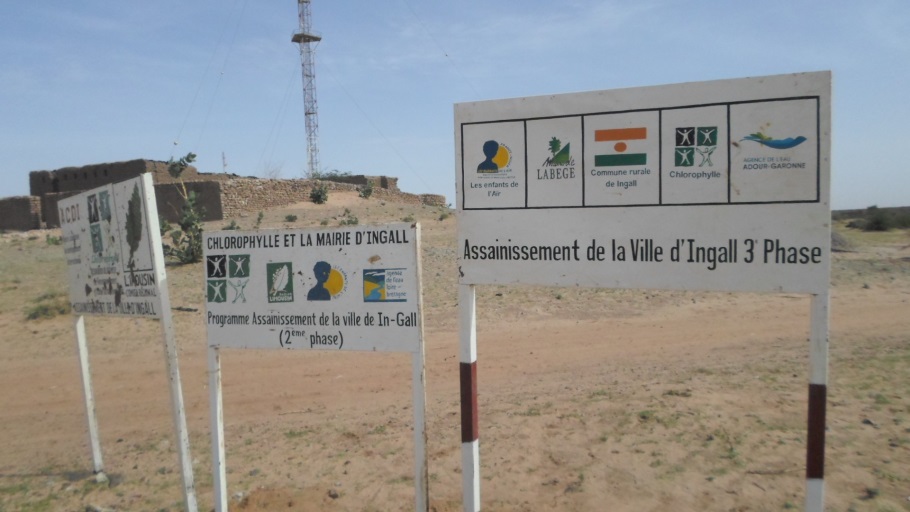 La demande est faite pour 2 ans mais se réalisera surement sur trois ansObjectifs à rappeler⇒ Les objectifs du projet étaient :• l'accès à l'eau potable qui doit être quotidien, sans danger et pour tous• un assainissement adapté : latrines, fosses septiques, mares, etc.• la salubrité par la sensibilisation et la gestion des déchets• la bonne gouvernance par l'accompagnement de la collectivité  et des acteurs locaux dans leurs compétences⇒ Les populations visées par ce projet sont donc :• toute la population d'Ingall• les familles, les populations vulnérables comme les femmes enceintes et les enfants• les écoliers qui effectuent de longs trajets pour se rendre à l'école• les patients hospitalisés au CSI pouvant ainsi bénéficier d'un accès à une eau propre• les commerçants du marché qui vendent des denrées périssables.Le fonctionnement du projetLe comité de salubrité à rapellerCe comité présidé et convoqué par le Maire rassemble l’ensemble des acteurs autour de la salubrité, administration, chefferie coutumière, société civile. Son rôle est de participer à la définition des activités et leur organisation. Il permet également de trouver des solutions aux problématiques rencontrées sur certaines activités.Il se réuni 2 fois par an, néanmoins tout au long de l’année les échanges entre acteurs ont lieu de manière moins formelle.Existant depuis 2004, c’est la première période où il fonctionne correctement et où il commence à vraiment s’approprier son rôle. Ce mode de fonctionnement est donc à faire perdurer tout en essayant de donner encore un peu plus de responsabilité à ce comité, notamment dans la planification des activités mais aussi dans l’influence sur le respect des lois de la salubrité publiques.Le PV de ce comité de salubrité sera joint au dossier de demande + courrier d’engagement de la mairiePréciser le rôles et les ressources humaines de la mairie qui peuvent accompagner le programmeLes principaux partenaires de la collectivitéLes femmes relais, Chlorophylle, l’agent de l’assainissement, le Csi, Habdigui …A compéterL’organisation des activités à rapellerL’agent de Chlorophylle Ibrahim Alanga est en charge de la mise en œuvre et du suivi des activités de salubrité. Outre les moyens administratifs dont il dispose, il peut également mobiliser des moyens humains selon les activités, tâcherons et manœuvres pour la construction, Femmes relais pour la sensibilisation, jardiniers pour la pépinière, etc. Également l’agent de l’assainissement en poste au Centre de Santé (CSI) à Ingall qui valide techniquement les infrastructures hydrauliques.Pour les fosses septiques, ce sont les chefs de quartiers qui recensent et planifient les réalisations. Pour les autres ouvrages hydrauliques (rue pavées, latrines, etc.), c’est le comité de salubrité qui décide des emplacements, du nombre …Pour la sensibilisation, les femmes Relais sont formées auprès du centre de Santé et notamment l’agent de l’assainissement et l'assistante sociale.Le programme est découpé en semestre (période 6 mois) à la fin de laquelle le comité de salubrité se réuni.Un compte rendu d’activité et financier et envoyé par courriel en France pour validation et autorisation d’engagement de la prochaine programmation. Des perspectivesAucuns efforts ne doit être relâché de la part des acteurs de la salubrité pour que se poursuivent les activités. Il faudra renforcer le comité en le réunissant plus souvent, mettre plus de liens entre la société civile et l’employé communal de la voirie. Autre point qu’il faudra résoudre, c’est la relation avec les marchands autour du marché, mais aussi celle avec les briquetiers qui creusent les mares de par leur activité ...Les réalisationsLe renforcement des capacités des acteursDéfinir les besoins pour chaque acteur identifiés plus haut en formation accompagnement …Les fosses septiques et Latrines publiquesFaire un état des lieux précis par quartierAdduction d’eauFaire un état des besoins, lister les installations souhaitéesRue PavéeFaire un état des besoins, lister les installations souhaitéesPompesFaire un état des besoins qui peut sortir d’in Gall, lister les installations souhaitées qui doivent être sur des puits existantsComblement des maresFaire un état des besoins et capacitésLa pépinièreFaire un état des besoinsSensibilisationEngagement à poursuivre les activitésDéchets / dépotoirs / centre de stockage pour les déchets dangereuxFaire un état des besoinsAutres activités souhaitéesFaire la liste préciseL’aspect financierLe budget prévisionnelCe sont les coûts que l’on utilise, les mettres à jourAttention on ne pourra pas non plus forcèment tout faire il faut que les demandes soient réalistes pour nos capacités de travail environ 20 000 € par an soit 40 millions de cfa sur 3 ansLa plan de financementIl faut aussi que la mairie s’engage à investir des fonds comme les autres années, donc soit elle prend à sa charge d’autres activités, soit des activités de ce programme, en prévoir pour 5 millions environCommune Rurale de Ingall (Niger)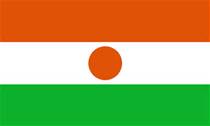 Chlorophylle France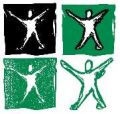 ACCES A L'EAU ET A L'ASSAINISSEMENT AU PROFIT DE LA POPULATION DE LA COMMUNE D'INGALL2016-2017DésignationQuantitéPrix unitaireFrancs CFATotalFrancs CFATotalEurosInvestissementFormations250 000Fosses et latrines120 000Pompes à motricité humaine4 000 000Adduction d'eau CSI, école100 000Jardinier pépinière20 000Semence et matériel2 000Programme sensibilisation350 000Pavage rue10 000Étude pour les mares7 500 000Comblement de mares2 000 000FonctionnementDéplacement, bureautique200 000Agent de supervision100 000Per diem services techniques5 000SuiviMissions de France2 000 000Valorisation bénévolatTotal généralprévuréaliséAssociation ChlorophylleCommune d’IngallFonds privés